ПОЖАРНАЯ БЕЗОПАСНОСТЬОсновными причинами пожаров в жилом секторе являются:· неосторожное обращение с огнем, в том числе: неосторожность при курении и детская шалость;· нарушение правил устройства и эксплуатации электрооборудования;· нарушение правил устройства и эксплуатации печей, газовых колонок.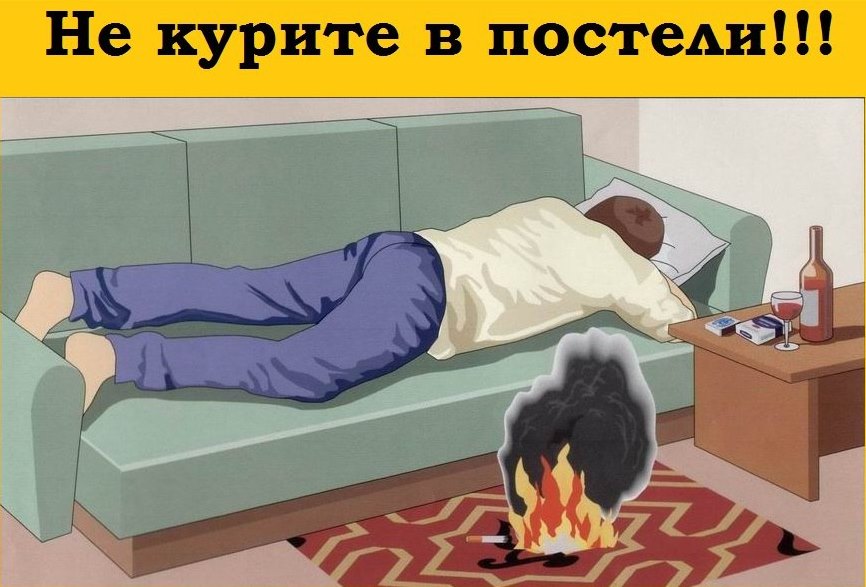 Требования пожарной безопасности к территории:· территории населенных пунктов и организаций, в пределах противопожарных расстояний между зданиями, сооружениями и открытыми складами, а также участки, прилегающие к жилым домам, дачным и иным постройкам, должны своевременно очищаться от горючих отходов, мусора, тары, опавших листьев, сухой травы;· противопожарные расстояния между зданиями и сооружениями не разрешается использовать под складирование материалов и строительства других сооружений;· дороги, проезды и подъезды к зданиям и сооружениям должны быть всегда свободными для проезда пожарной техники, содержаться в исправном состоянии, зимой очищаться от снега и льда;· разведение костров, сжигание отходов и тары разрешается на расстоянии не ближе 50 метров до зданий и сооружений в специально отведенных местах и под контролем обслуживающего персонала;· на территории жилых домов, дачных и садовых поселков, общественных и гражданских зданий не разрешается оставлять на открытых площадках и во дворах тару (емкости, канистры и т. п.) с легковоспламеняющимися жидкостями и горючими жидкостями, а также баллоны со сжатыми и сжиженными газами;· территория населенных пунктов, расположенных в массивах хвойных лесов, должны иметь по периметру защитную минерализованную полосу шириной не менее 3 метров;· на территории населенных пунктов и организаций не допускается устраивать свалки горючих отходов.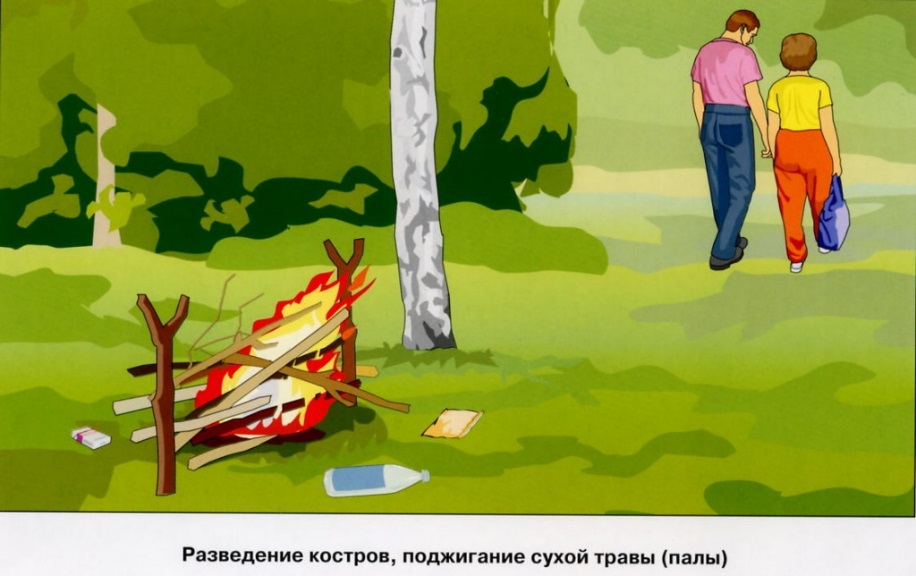 Требования к зданиям и сооружениям:· в квартирах жилых домов, жилых комнатах общежитий и т. д. запрещается устраивать различного рода производственные и складские помещения;· в индивидуальных жилых домах, квартирах, жилых комнатах допускается хранение (применение) не более 10 литров легковоспламеняющихся и горючих жидкостей в закрытой таре;· не допускается хранение баллонов с горючими газами в индивидуальных жилых домах, квартирах и жилых комнатах, а также на кухнях, на путях эвакуации, в цокольных этажах, подвальных и чердачных помещениях, на балконах и лоджиях;· газовые баллоны должны, как правило, располагаться вне зданий в пристройках (шкафах) из негорючих материалов у глухого простенка стены на расстоянии не ближе 5 метров от входа в здание;· запрещается проверка герметичности соединений газового баллона с газовым прибором при помощи источника открытого пламени;· в соответствии с Федеральным законом «О пожарной безопасности» № 69 – ФЗ от 21 декабря 1994 года, граждане обязаны иметь в помещениях и строениях, находящихся в их собственности (пользовании), первичные средства тушения пожаров и противопожарный инвентарь (огнетушители, лопаты, багры и т.д.);·  рекомендуется возле каждого частного жилого дома устанавливать емкость (бочку) с водой или иметь огнетушитель и иной противопожарный инвентарь, а также приставную лестницу.Требования к электроустановкам:· проектирование, монтаж, эксплуатацию электрических сетей, электроустановок и электротехнических изделий, а также контроль за их техническим состоянием необходимо осуществлять в соответствии с требованиями нормативных документов по электроэнергетике;· не допускается прокладка и эксплуатация воздушных линий электропередачи (в том числе временных и проложенных кабелем) над горючими кровлями, навесами, а также открытыми складами (штабелями, скирдами и др.) горючих веществ, материалов и изделий;Запрещается:· использовать приемники электрической энергии (электроприемники) в условиях, несоответствующих требованиям инструкций организаций - изготовителей или приемники, имеющие неисправности, которые в соответствии с инструкцией по эксплуатации могут привести к пожару, а также эксплуатировать электропровода и кабели с поврежденной или потерявшей защитные свойства изоляцией;· пользоваться поврежденными розетками, рубильниками, другими электроустановочными изделиями;· обертывать электролампы и светильники бумагой, тканью и другими горючими материалами, а также эксплуатировать светильники со снятыми колпаками;· пользоваться электроутюгами, электроплитками, электрочайниками и другими электронагревательными приборами, не имеющими устройств тепловой защиты, без подставок из негорючих теплоизоляционных материалов, исключающих опасность возникновения пожара;· применять нестандартные (самодельные) электронагревательные приборы, использовать некалиброванные плавкие вставки или другие самодельные аппараты защиты от перегрузки и короткого замыкания;· размещать (складировать) у электрощитов, электродвигателей и пусковой аппаратуры горючие (в том числе легковоспламеняющиеся) вещества и материалы.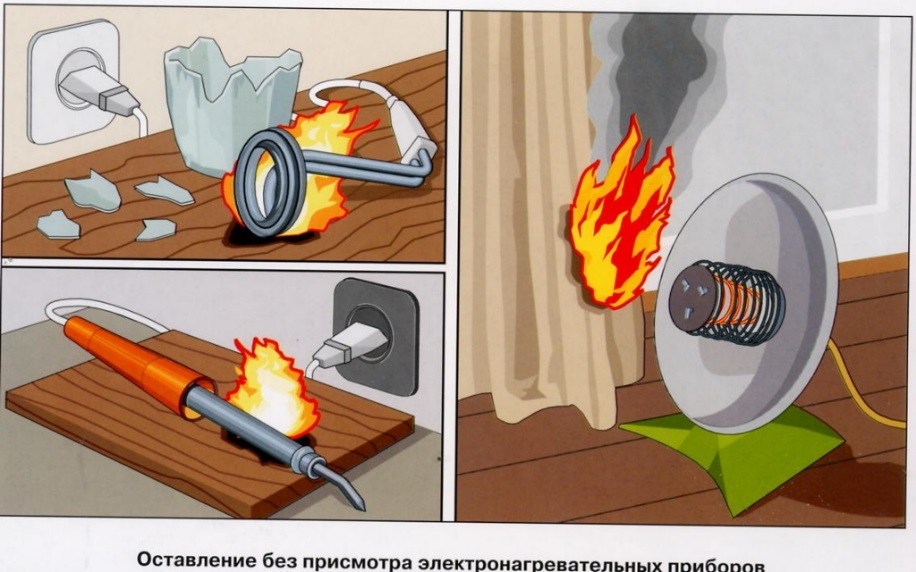 Правила поведения при пожареПри обнаружении пожара или признаков горения (задымление, запах гари, повышенная температура) надо незамедлительно сообщить по телефону в пожарную охрану по номерам телефонов: • со стационарного телефона – 101, 01.• с мобильного телефона – 112.при этом назвать адрес объекта, место возникновения пожара и сообщить свою фамилию. В случае угрозы жизни людей необходимо немедленно организовать их спасение, используя для этого имеющиеся силы и средства. До прибытия пожарного подразделения использовать в тушение пожара имеющиеся первичные средства пожаротушения (вода, песок, снег, огнетушители, тканевые материалы, смоченные водой). Удалите за пределы опасной зоны людей пожилого возраста, детей, инвалидов и больных. Граждане! Соблюдайте правила пожарной безопасности в жилых домах. Этим вы сохраните свою жизнь, жилище и имущество.ГКУ ВО 5 отряд ПС филиал-ПЧ № 88